Kultur | Lokales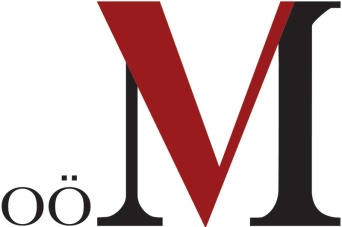 Leonding, April 2018Museen in ganz Oberösterreich laden ein!Aktionswoche zum Internationalen Museumstag1. bis 13. Mai 2018Museen sind verstaubt und langweilig!? Weit gefehlt, denn in den Museen Oberösterreichs gibt es für Groß und Klein Unzähliges zu erleben und zu entdecken! Einmal im Jahr, am Internationalen Museumstag, stehen die Museen und das breite  Spektrum der Museumsarbeit besonders im Blickpunkt. Im deutschsprachigen Raum lautet das Motto des Museumstages, der heuer auf den 13. Mai fällt, dieses Mal „Neue Wege, neue Besucher“. In Oberösterreich lädt der Verbund Oberösterreichischer Museen rund um den Internationalen Museumstag bereits zum dritten Mal zu einer großen Aktionswoche, in der die oberösterreichischen Museen ihre Besucherinnen und Besucher mit besonderen Aktivitäten und Angeboten herzlich willkommen heißen. Zwischen 1. und 13. Mai 2018 erwartet das Museumspublikum in ganz Oberösterreich ein vielfältiges Veranstaltungsprogramm mit Ausstellungseröffnungen, Tagen der offenen Tür, Sonderführungen, Familienprogrammen etc. Insgesamt beteiligen sich 50 Museen mit mehr als 80 Veranstaltungen an der Aktionswoche. Neugierig geworden? Eine Übersicht zum gesamten Angebot der Aktionswoche vom 1. bis 13. Mai 2018 bieten eine gedruckte Programmbroschüre, ein Online-Veranstaltungskalender auf www.ooemuseumsverbund.at und eine eigene digitale Karte bei DORIS, dem Digitalen Oberösterreichischen RaumInformationssystem (www.doris.at).Große Themenvielfalt in Oberösterreichs MuseenMit seinen knapp 300 Museen und Sammlungen verfügt Oberösterreich über eine reichhaltige Museumslandschaft mit einer großen Fülle an Themen: Ob Kunst, Kultur, Natur, Handwerk, Technik, Industrie oder Zeitgeschichte – für jeden Geschmack ist etwas dabei! Diese bunte Themenvielfalt steht auch im Mittelpunkt des Internationalen Museumstages, der von ICOM, dem Internationalen Museumsrat, ins Leben gerufen wurde. Was erwartet das Museumspublikum während der Aktionswoche von 1. bis 13. Mai 2018 in den Mühlviertler Museen?  Auch viele Mühlviertler Museen beteiligen sich an der Aktionswoche Internationaler Museumstag, so nutzen im BEZIRK PERG das Freilichtmuseum Großdöllnerhof und die Heimatstube Pabneukirchen den Feiertag des 1. Mai zur Saisoneröffnung beziehungsweise für einen Tag der offenen Tür. In Pabneukirchen ist dabei auch die Sonderausstellung „100 Jahre nach dem Ersten Weltkrieg“ zu besichtigen. Am 5. Mai laden Perger Vereine unter dem Motto "Perg erleben - Erleben wir die Vielfalt unserer Tier- und Pflanzenwelt" zu einem gemeinsamen Spaziergang in den Perger Naturerlebensräumen ein und das Museum Altenburg – Der Graf von Windhaag heißt Besucherinnen und Besucher am Sonntag, 6. Mai bei einem Tag der offenen Tür willkommen.Im BEZIRK FREISTADT konzentrieren sich alle Angebote rund um den Internationalen Museumstag auf Sonntag, den 6. Mai 2018. So beginnt bereits um 8:30 Uhr in Gutau der traditionelle Färbermarkt mit zahlreichen Ausstellern aus dem In- und Ausland und einem umfangreichen Rahmenprogramm, bei dem sich alles um Blaudruck und das Färberhandwerk dreht. Im Pferdeeisenbahnmuseum Kerschbaum fällt der erste Öffnungstag der heurigen Museumssaison ebenfalls auf den 6. Mai und es wird in bewährter Weise zu nostalgischen Kutschenfahrten  geladen. Historische Rückblicke bieten Veranstaltungen im Museum Pregarten und im Bauernmöbelmuseum Hirschbach. Ersteres spürt im Rahmen einer kurzweiligen Zeitreise im Telegrammstil nicht nur schriftlichen Quellen aus den Jahren 1945 bis 1955 nach und im Bauernmöbelmuseum präsentiert Ehrenkustos Kons. Hans Pammer seine jüngste Publikation "gelesen – gehört und erlebt - Unser Dorf und seine Menschen in der Zeit von 1914-1960".Von den Museen aus dem BEZIRK URFAHR-UMGEBUNG beteiligt sich an der Aktionswoche zum Internationalen Museumstag das OÖ. Schulmuseum mit Sonderführungen zur „Schule in der NS-Zeit“ am 1., 10. und 12. Mai. Eine kurzweilige Veranstaltung ist am 4. Mai im Freilichtmuseum Pelmberg zu erwarten: Im Zuge der Saisoneröffnung präsentiert das Museumsteam nicht nur die neue Sonderausstellung „Kurioses und Verborgenes aus der Museumssammlung“, bei der ganz besondere und nicht-alltägliche Objekte gezeigt werden, sondern auch das Mundart-Memory „Mia zagn s her!“, das bei einem gemeinsamen Projekt mit Schülerinnen und Schülern der landwirtschaftlichen Fachschule Bergheim entstanden ist. Das Heimathaus Gallneukirchen & Umgebung lädt am 5. Mai ebenfalls zur Saisoneröffnung und zu einer Lesung im „Kramerladen“ des Museums.Aus dem BEZIRK ROHRBACH laden die drei Klafferer Museen  - Wagnereimuseum, Wassermuseum und Heimatstube der Böhmerwälder – am 13. Mai, dem Internationalen Museumstag zum Tag der offenen Tür.  In jedem Museum erwartet die Besucherinnen und Besucher eine Ansprechperson und es stehen Getränke und ein kleiner Imbis bereit.

Veranstaltungskalender zur Aktionswoche zum Internationalen Museumstag in OÖ.
Damit bei diesem vielfältigen Programm die Auswahl leichter fällt, bietet der Verbund Oberösterreichischer Museen auf www.ooemuseumsverbund.at einen neuen Online-Veranstaltungskalender mit zahlreichen Such- und Filtermöglichkeiten. Hier finden Sie detaillierte Informationen zu allen Angeboten rund um den Internationalen Museumstag vom 1. bis 13. Mai 2018. Informationen bietet auch eine eigene DORIS-Karte unter www.doris.at. Außerdem ist heuer erstmals eine Programmbroschüre mit einer kompakten Übersicht zum gesamten Veranstaltungsangebot erschienen. Diese liegt in den Museen auf, die an der Aktionswoche teilnehmen, und kann auch kostenlos beim Verbund Oberösterreichischer Museen bestellt werden. Begleitet wird die Aktionswoche auf der Facebook-Seite des Verbundes Oberösterreichischer Museen: www.facebook.com/ooemuseumsverbund. ________________________________________________________________________________Für Fragen und bei Bildwünschen stehen wir Ihnen jederzeit gerne zur Verfügung. Rückfragehinweis:Verbund Oberösterreichischer MuseenDr. Klaus Landa | landa@ooemuseumsverbund.atMag.a Elisabeth Kreuzwieser | kreuzwieser@ooemuseumsverbund.atWelser Straße 20, 4060 LeondingTel.: +43 (0)732/68 26 16www.ooemuseumsverbund.at www.ooe2018.at www.ooegeschichte.at